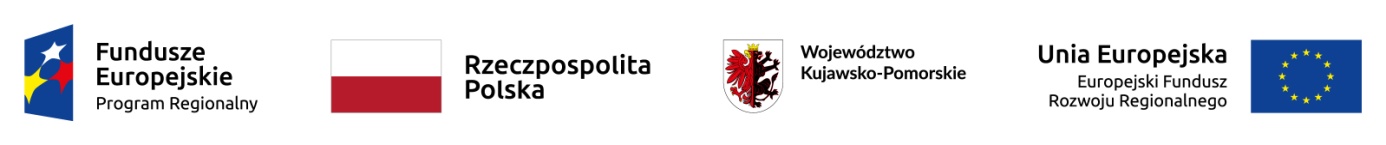 Załącznik nr 1Znak postępowania: RG.271.3.2021FORMULARZ OFERTYOdpowiadając na ogłoszenie o udzielenie zamówienia publicznego, prowadzonego w trybie podstawowym bez negocjacji pn.: „ODNAWIALNE ŹRÓDŁA ENERGII W GMINIE KSIĄŻKI – ETAP II" przez zamawiającego:Gminę Książkiul. Bankowa 487-222 KsiążkiWykonawca __________________________________________________________________________                      (imię, nazwisko, stanowisko/podstawa do reprezentacji )  działając w imieniu i na rzecz :____________________________________________________________________________________(pełna nazwa wykonawcy/wykonawców w przypadku wykonawców wspólnie ubiegających się o udzielenie zamówienia)        Adres 	______________________________________________________________________________Kraj   _______________________________________________________________________________NIP   ________________________________________________________________________________REGON _____________________________________________________________________________Adres poczty elektronicznej (na który zamawiający ma przesłać korespondencję) _______________________zgodnie z wymaganiami określonymi w specyfikacji warunków zamówienia, oświadcza iż składa następującą ofertę:Oferujemy wykonanie przedmiotu zamówienia za cenę ryczałtową ___________________ zł brutto(słownie: _______________________________________________________________________ )netto _________________________ zł + ____ % VATtj.:1) Wykonanie instalacji fotowoltaicznych – [budynki mieszkalne] objętych 8 % stawką podatku VAT       cena netto:  …………... zł (słownie: ……………….. złotych __/100)       podatek VAT 8%: ……….. zł (słownie: ……………. złotych __/100)       cena brutto: …………. zł (słownie:………………. Złotych …./100)2) Wykonanie instalacji fotowoltaicznych – [budynki użyteczności publicznej] objętych 23 % stawką VATcena netto:  ……... zł (słownie: ………. złotych __/100) podatek VAT: ………….. zł (słownie: ……………………... złote ………./100)cena brutto: ……………... zł (słownie: …………………... złotych ……/100)3) Wykonanie instalacji pompy ciepła – [budynek mieszkalny] objętych 8 % stawką VATcena netto:  ……... zł (słownie: ………. złotych __/100) podatek VAT: ………….. zł (słownie: ……………………... złote ………./100)cena brutto: ……………...  zł (słownie: …………………... złotych ……/100)Oferujemy okres gwarancji ______ lata (w pełnych latach w przedziale od 5 lat do 10 lat.), licząc od dnia podpisania bezwarunkowego protokołu końcowego odbioru przedmiotu zamówienia.Zobowiązujemy się do wykonania zamówienia w terminie - zgodnie z SWZ.OŚWIADCZAMY, że cena ryczałtowa oferty obejmuje wszystkie koszty wykonania zamówienia – opisane w SWZ oraz wszelkie inne koszty niezbędne do prawidłowego wykonania zamówienia.OŚWIADCZAMY, że zapoznaliśmy się z treścią SWZ dla niniejszego postępowania oraz stanowiącymi jej integralną część załącznikami i nie wnosimy do niej zastrzeżeń oraz akceptujemy wszystkie warunki w niej zawarte.OŚWIADCZAMY, że uzyskaliśmy wszelkie informacje niezbędne do prawidłowego przygotowania                     i złożenia oferty.OŚWIADCZAMY, że zapoznaliśmy się z projektowanymi postanowieniami umowy, określonymi               w załączniku nr 8 do SWZ i ZOBOWIĄZUJEMY SIĘ, w przypadku wyboru naszej oferty, do zawarcia umowy zgodnej z niniejszą ofertą, na warunkach w nich określonych.OŚWIADCZAMY, że jesteśmy związani ofertą od dnia upływu terminu składania ofert, tj. do dnia ……………………OŚWIADCZAMY, że:wybór naszej oferty nie będzie prowadził do powstania u zamawiającego obowiązku podatkowego zgodnie z przepisami o podatku od towarów i usług, o którym mowa w art. 225  ustawy Pzp*,wybór naszej oferty będzie prowadził do powstania u zamawiającego obowiązku podatkowego zgodnie z przepisami o podatku od towarów i usług. Powyższy obowiązek podatkowy będzie dotyczył ____________ objętych przedmiotem zamówienia a ich wartość netto (bez kwoty podatku VAT) będzie wynosiła __________________ zł*.11. Świadomi odpowiedzialności karnej oświadczamy, że załączone do oferty informacje przedstawiają stan prawny i faktyczny, aktualny na dzień złożenia oferty (art. 297 KK.).12. OŚWIADCZAMY, że:całość przedmiotu zamówienia zrealizujemy samodzielnie bez udziału podwykonawców / częśćzamówienia powierzymy podwykonawcy*___________________________________________________________________________(o ile jest to wiadome podać wykaz proponowanych podwykonawców)13. Szacunkowa wartość robót przewidzianych do wykonania przez podwykonawców lub zakres procentowy  ……………….. zł / %14. Oświadczamy, że zostaliśmy poinformowani, że możemy wydzielić z oferty informacje stanowiące tajemnicę przedsiębiorstwa w rozumieniu przepisów o zwalczaniu nieuczciwej konkurencji                          i zastrzec w odniesieniu do tych informacji, aby nie były one udostępnione innym uczestnikom postępowania.15. Oświadczam, że wypełniłem obowiązki informacyjne przewidziane w art. 13 lub art. 14 rozporządzenia Parlamentu Europejskiego i Rady (UE) 2016/679 z dnia 27 kwietnia 2016 r.                      w sprawie ochrony osób fizycznych w związku z przetwarzaniem danych osobowych  i w sprawie swobodnego przepływu takich danych oraz uchylenia dyrektywy 95/46/WE (ogólne rozporządzenie                    o ochronie danych) (Dz. Urz. UE L 119 z 04.05.2016, str. 1), dalej RODO, wobec osób fizycznych, od których dane osobowe bezpośrednio lub pośrednio pozyskałem w celu ubiegania się o udzielenie zamówienia publicznego w niniejszym postępowaniu.**16. Czy wykonawca jest mikroprzedsiębiorstwem bądź małym lub średnim przedsiębiorstwem ?□ TAK    □ NIENa potrzeby odpowiedzi na to pytanie należy skorzystać z definicji zawartych w zaleceniu Komisji 2003/361/WE z dnia 6 maja 2003 r. dotyczącym definicji mikroprzedsiębiorstw oraz małych i średnich przedsiębiorstw (Dz. U. UE L 124 z 20.5.2003, str. 36).								Dokument powinien być podpisany								kwalifikowalnym podpisem elektronicznym								przez osobę lub osoby uprawnione do								 reprezentowania Wykonawcy/Wykonawców* niepotrzebne skreślić** Oświadczenie z pkt 11 należy wykreślić w przypadku, gdy Wykonawca nie przekazuje danych osobowych innych niż bezpośrednio jego dotyczących lub zachodzi wyłączenie stosowania obowiązku informacyjnego, stosownie do art. 13 ust. 4 lub art. 14 ust. 5 RODO treści oświadczenia wykonawca nie składa.Lp.Rodzaj i zakres powierzonej części zamówienia